       Učivo pro 1. ročník od pondělí do středy 1.6. - 3.6.Dobrý den děti, posílám další úkoly. PondělíSlabikář – opakuj  str.86 a nově 87 vyznač dě,tě,ně, přečti celou stránku a doplň úkol u žluté tužky. Dělej obloučky. Přečti 2x.Písanka  str.14 velké Y.Matematika str.13 cv 1,2 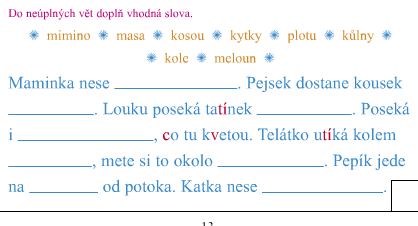 Úterý  Slabikář - str.88 di ti ni  Písanka str.15 Matematika-sčítáme  4+ 7 = 4+……=          4+8 = 4+………=      4+ 9 =                                                    /\                                /\                                /\                                         6 1	                6                               Matematika str.13/cv.3,4,5Středa Slabikář – str.89 dy, ty nyPísanka str.16Matematika – str.14 celá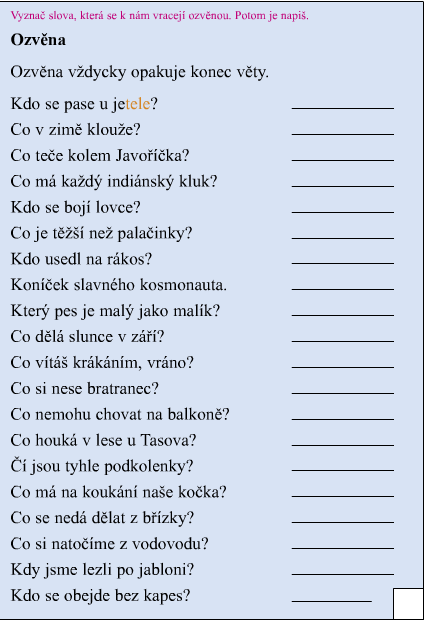 Učení - videohovor v pondělí  12:00 Lukášek 12:30 Tomášekv pátek  10:00 Tomášek v 11:00 LukášekDěkuji vám za spolupráci! Další úkoly budou ve středu večer.